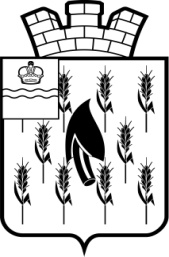 CОБРАНИЕ ПРЕДСТАВИТЕЛЕЙГОРОДСКОГО ПОСЕЛЕНИЯ "ПОСЕЛОК ВОРОТЫНСК"РЕШЕНИЕот     09.03.2023г.                                                                                   №              07                О разрешении на продажутранспортного средства	Рассмотрев заявление директора МУП "ЖКО"  Завалина Ю.А. (вх. № 598 от 10.02.2023г.), принимая во внимание, что данное транспортное средство имеет высокую степень износа,  долгое время не эксплуатируется и не используется для нужд предприятия, находится в состоянии не пригодном к безопасному использованию и фактически не подлежит восстановлению, ее дальнейшее хранение и ремонт экономически не целесообразен, руководствуясь ст. 295 Гражданского кодекса Российской Федерации,   ст. 18 Федерального закона от 14.11.2002 N 161-ФЗ "О государственных и муниципальных унитарных предприятиях" Собрание представителей РЕШИЛО:1. Разрешить муниципальному унитарному предприятию "Жилищно-коммунальное объединение" продажу по рыночной стоимости, закрепленного за ним на праве хозяйственного ведения транспортного средства Волга Газ 3110 2002 года выпуска, гос. номер К 157 ВС 40.2. Настоящее Решение вступает в силу с момента его подписания и подлежит опубликованию.Глава городского поселения"Поселок  Воротынск"                                                                        О.И. Литвинова